Discrete Mathematic -151 math-Description:Chapter 1 : The Foundations: Logic and proofsPropositional LogicPropositional EquivalencesPredicates and QuantifiersRuls of inferenceIntroduction to proofsProof Methods and StrategyChapter 2: Basic Structures: sets, functions, Sequences, and SumsSetsSets OperationsChapter 4 : Induction and RecursionMathematical InductionStrong Induction and Well-OrderingChapter 8: RelationsRelations and their Propertiesn-ary Relations and their applicationsRepresenting RelationsClosure of RelationsPartial OrderingChapter 9: GraphsGraphs and Graphs ModelsGraphs Terminology and Special Type of GraphsRepresenting Grapgs and Graphs IsomorphismChapter 11: Boolean AlgebraBoolean FunationsRepresenting Boolean FunationsLogic GatesMinimization of Circuits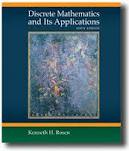 The Book: Discrete Mathematics And its ApplicationsBy: Kenneth H. Rosen ,6th edition . Prerequisite: 150 Math.Marks Distribution:Actually we have 15% of total  marks.We're going to take three Quizzes , each one has 5 marks. Then I'll take two of them . Hence, the distribution as the  following:10 Marks for the Quizzes=10%5 Marks for the classroom activity=5%Dates of the Quizzes:1st:2nd:3rd: